Fussbalverband		   _________________________von			   _________________________ 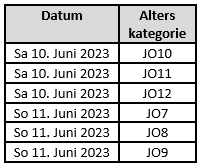 GesprächspartnerName			: _________________________________________________ Telefonnummer	: _________________________________________________E-mail			: _________________________________________________Vereinsfarben		: shirt ______________         hose ______________________Mannschaft(en) zur Anmeldung. Bitte verwenden Sie eine Regel pro Team. Siehe Altersklasseneinteilung oben.Unterschrift gesprächpartner	: ___________________________________________Dieses Anmeldeformular kann bis Sonntag, den 7. Mai 2023 per E-Mail an hasloutoernooi@outlook.com gesendet werdenVOLL IST VOLL…! Die Anmeldegebühr beträgt 15 € pro teilnehmendem TeamBefolgen Sie die Zahlungsanweisungen mit der Anmeldebestätigung. Die Anmeldegebühr muss im Voraus per Banküberweisung bezahlt werden. Bitte beachten Sie: Die Teilnahme ist erst nach Zahlungseingang endgültig.AlterskategorieLevelangabe / Klasse (Kreis, 1 ist höchstes Level)Levelangabe / Klasse (Kreis, 1 ist höchstes Level)Levelangabe / Klasse (Kreis, 1 ist höchstes Level)Levelangabe / Klasse (Kreis, 1 ist höchstes Level)Levelangabe / Klasse (Kreis, 1 ist höchstes Level)12345123451234512345123451234512345123451234512345